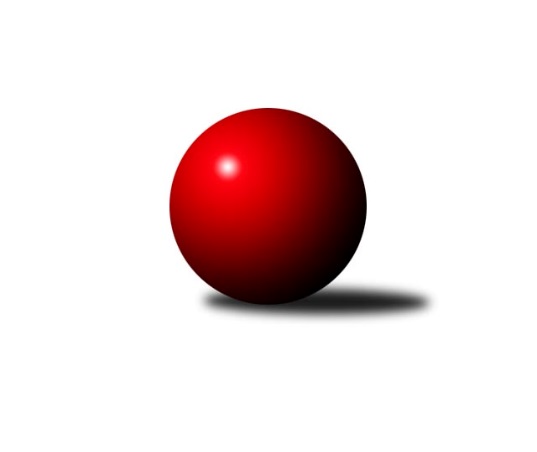 Č.6Ročník 2019/2020	20.5.2024 Podnikovka Slavonice 1.liga 2019/2020Statistika 6. kolaTabulka družstev:		družstvo	záp	výh	rem	proh	skore	sety	průměr	body	plné	dorážka	chyby	1.	KC Lentra Darda	5	4	0	1	34 : 16 	(17.5 : 12.5)	998	8	701	297	11.4	2.	Pacoši	6	4	0	2	36 : 24 	(25.0 : 15.0)	1016	8	695	321	18.3	3.	SuperMix	5	3	0	2	26 : 24 	(21.5 : 14.5)	978	6	673	305	20.4	4.	Klub u Kořena	5	2	0	3	26 : 24 	(15.5 : 18.5)	975	4	675	300	16.2	5.	Motorpal	5	2	0	3	22 : 28 	(15.5 : 20.5)	950	4	660	290	22.8	6.	STS Chvojkovice	5	2	0	3	18 : 32 	(12.0 : 18.0)	920	4	644	276	25.4	7.	Rallycross	5	1	0	4	18 : 32 	(13.0 : 21.0)	956	2	654	302	18.6Tabulka doma:		družstvo	záp	výh	rem	proh	skore	sety	průměr	body	maximum	minimum	1.	Pacoši	4	3	0	1	26 : 14 	(17.0 : 9.0)	983	6	1006	936	2.	KC Lentra Darda	2	2	0	0	14 : 6 	(10.0 : 6.0)	1003	4	1005	1001	3.	Klub u Kořena	2	1	0	1	10 : 10 	(7.5 : 8.5)	983	2	988	977	4.	SuperMix	2	1	0	1	8 : 12 	(7.0 : 5.0)	956	2	984	928	5.	STS Chvojkovice	3	1	0	2	10 : 20 	(5.5 : 8.5)	937	2	1053	862	6.	Motorpal	4	1	0	3	14 : 26 	(9.5 : 18.5)	939	2	992	878	7.	Rallycross	1	0	0	1	2 : 8 	(2.5 : 5.5)	923	0	923	923Tabulka venku:		družstvo	záp	výh	rem	proh	skore	sety	průměr	body	maximum	minimum	1.	KC Lentra Darda	3	2	0	1	20 : 10 	(7.5 : 6.5)	1007	4	1059	976	2.	SuperMix	3	2	0	1	18 : 12 	(14.5 : 9.5)	964	4	1039	914	3.	Motorpal	1	1	0	0	8 : 2 	(6.0 : 2.0)	961	2	961	961	4.	Klub u Kořena	3	1	0	2	16 : 14 	(8.0 : 10.0)	974	2	979	965	5.	Pacoši	2	1	0	1	10 : 10 	(8.0 : 6.0)	1021	2	1045	997	6.	STS Chvojkovice	2	1	0	1	8 : 12 	(6.5 : 9.5)	895	2	950	839	7.	Rallycross	4	1	0	3	16 : 24 	(10.5 : 15.5)	962	2	977	944Tabulka podzimní části:		družstvo	záp	výh	rem	proh	skore	sety	průměr	body	doma	venku	1.	KC Lentra Darda	5	4	0	1	34 : 16 	(17.5 : 12.5)	998	8 	2 	0 	0 	2 	0 	1	2.	Pacoši	6	4	0	2	36 : 24 	(25.0 : 15.0)	1016	8 	3 	0 	1 	1 	0 	1	3.	SuperMix	5	3	0	2	26 : 24 	(21.5 : 14.5)	978	6 	1 	0 	1 	2 	0 	1	4.	Klub u Kořena	5	2	0	3	26 : 24 	(15.5 : 18.5)	975	4 	1 	0 	1 	1 	0 	2	5.	Motorpal	5	2	0	3	22 : 28 	(15.5 : 20.5)	950	4 	1 	0 	3 	1 	0 	0	6.	STS Chvojkovice	5	2	0	3	18 : 32 	(12.0 : 18.0)	920	4 	1 	0 	2 	1 	0 	1	7.	Rallycross	5	1	0	4	18 : 32 	(13.0 : 21.0)	956	2 	0 	0 	1 	1 	0 	3Tabulka jarní části:		družstvo	záp	výh	rem	proh	skore	sety	průměr	body	doma	venku	1.	STS Chvojkovice	0	0	0	0	0 : 0 	(0.0 : 0.0)	0	0 	0 	0 	0 	0 	0 	0 	2.	KC Lentra Darda	0	0	0	0	0 : 0 	(0.0 : 0.0)	0	0 	0 	0 	0 	0 	0 	0 	3.	Motorpal	0	0	0	0	0 : 0 	(0.0 : 0.0)	0	0 	0 	0 	0 	0 	0 	0 	4.	Rallycross	0	0	0	0	0 : 0 	(0.0 : 0.0)	0	0 	0 	0 	0 	0 	0 	0 	5.	Klub u Kořena	0	0	0	0	0 : 0 	(0.0 : 0.0)	0	0 	0 	0 	0 	0 	0 	0 	6.	SuperMix	0	0	0	0	0 : 0 	(0.0 : 0.0)	0	0 	0 	0 	0 	0 	0 	0 	7.	Pacoši	0	0	0	0	0 : 0 	(0.0 : 0.0)	0	0 	0 	0 	0 	0 	0 	0 Zisk bodů pro družstvo:		jméno hráče	družstvo	body	zápasy	v %	dílčí body	sety	v %	1.	Josef Svoboda 	Motorpal 	8	/	5	(80%)		/		(%)	2.	Libor Svoboda 	KC Lentra Darda 	8	/	5	(80%)		/		(%)	3.	Pavel Kučera 	Rallycross 	8	/	5	(80%)		/		(%)	4.	David Pešák 	Pacoši 	8	/	6	(67%)		/		(%)	5.	Milan Trávníček 	KC Lentra Darda 	6	/	3	(100%)		/		(%)	6.	Jan Šuhaj 	Pacoši 	6	/	4	(75%)		/		(%)	7.	Michal Dostál 	Rallycross 	6	/	5	(60%)		/		(%)	8.	Miroslav Kadrnoška 	KC Lentra Darda 	6	/	5	(60%)		/		(%)	9.	Jiří Ondrák ml. 	SuperMix 	4	/	2	(100%)		/		(%)	10.	Antonín Ferdan 	Pacoši 	4	/	2	(100%)		/		(%)	11.	David Drobilič 	STS Chvojkovice 	4	/	2	(100%)		/		(%)	12.	Martin Lukš 	Motorpal 	4	/	3	(67%)		/		(%)	13.	Karel Kunc 	SuperMix 	4	/	3	(67%)		/		(%)	14.	Jindra Kovářová 	Pacoši 	4	/	3	(67%)		/		(%)	15.	Šarlota Holzäpflová 	STS Chvojkovice 	4	/	3	(67%)		/		(%)	16.	Jiří Svoboda 	KC Lentra Darda 	4	/	3	(67%)		/		(%)	17.	Tomáš Neužil 	Klub u Kořena 	4	/	3	(67%)		/		(%)	18.	Jiří Ondrák st. 	KC Lentra Darda 	4	/	3	(67%)		/		(%)	19.	Jiří Ležák 	SuperMix 	4	/	4	(50%)		/		(%)	20.	Bohumil Endl 	Motorpal 	4	/	4	(50%)		/		(%)	21.	Dušan Šívr 	Pacoši 	4	/	5	(40%)		/		(%)	22.	Martin Kovář 	Motorpal 	4	/	5	(40%)		/		(%)	23.	Karel Fabeš 	Pacoši 	2	/	1	(100%)		/		(%)	24.	Lukáš Macků 	Klub u Kořena 	2	/	1	(100%)		/		(%)	25.	Milena Žampachová 	SuperMix 	2	/	1	(100%)		/		(%)	26.	Iveta Kabelková 	Klub u Kořena 	2	/	1	(100%)		/		(%)	27.	Roman Sedlák 	Klub u Kořena 	2	/	2	(50%)		/		(%)	28.	Petr Janák 	Klub u Kořena 	2	/	2	(50%)		/		(%)	29.	František Běhůnek 	SuperMix 	2	/	2	(50%)		/		(%)	30.	Pavel Blažek 	STS Chvojkovice 	2	/	2	(50%)		/		(%)	31.	Miroslav Bartoška 	Klub u Kořena 	2	/	2	(50%)		/		(%)	32.	Vladimír Pazderka 	Klub u Kořena 	2	/	2	(50%)		/		(%)	33.	Jiří Matoušek 	STS Chvojkovice 	2	/	2	(50%)		/		(%)	34.	Kateřina Matoušková 	STS Chvojkovice 	2	/	3	(33%)		/		(%)	35.	František Severa 	SuperMix 	2	/	3	(33%)		/		(%)	36.	Ludvík Kadlec 	Klub u Kořena 	2	/	4	(25%)		/		(%)	37.	Stanislav Tichý 	SuperMix 	2	/	4	(25%)		/		(%)	38.	Ladislav Dofek 	Rallycross 	2	/	4	(25%)		/		(%)	39.	Jan Kubeš 	KC Lentra Darda 	0	/	1	(0%)		/		(%)	40.	Eva Fabešová 	Pacoši 	0	/	1	(0%)		/		(%)	41.	Petr Musil 	Pacoši 	0	/	1	(0%)		/		(%)	42.	Milan Karpíšek 	STS Chvojkovice 	0	/	1	(0%)		/		(%)	43.	Radek Beranovský 	Motorpal 	0	/	1	(0%)		/		(%)	44.	Radka Karpíšková 	STS Chvojkovice 	0	/	1	(0%)		/		(%)	45.	Vít Beranovský 	Motorpal 	0	/	1	(0%)		/		(%)	46.	Jiří Vojtíšek 	Klub u Kořena 	0	/	1	(0%)		/		(%)	47.	Veronika Nosková 	Rallycross 	0	/	2	(0%)		/		(%)	48.	Aleš Macků 	Klub u Kořena 	0	/	2	(0%)		/		(%)	49.	Josef Petrik 	Rallycross 	0	/	2	(0%)		/		(%)	50.	Jakub Kadrnoška 	Rallycross 	0	/	2	(0%)		/		(%)	51.	Petra Böhmová 	STS Chvojkovice 	0	/	3	(0%)		/		(%)	52.	Hana Drobiličová 	STS Chvojkovice 	0	/	3	(0%)		/		(%)Průměry na kuželnách:		kuželna	průměr	plné	dorážka	chyby	výkon na hráčeNejlepší výkony na kuželnách:Četnost výsledků: